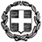                                                                                           ΑΚΡΙΒΕΣ ΑΝΤΙΓΡΑΦΟΘΕΜΑ: Διαβίβαση Υπουργικών Αποφάσεων.Α) Σας διαβιβάζουμε τη συνημμένη Φ.253/58155/Α5/2021 (Β’ 2222) Υ.Α. τροποποίησης της κατάταξης των Σχολών, των Τμημάτων και των Εισαγωγικών Κατευθύνσεων Τμημάτων στα Επιστημονικά Πεδία του άρθρου 4Α του Ν.4186/2013 (Α’ 193) όπως αυτό προστέθηκε με την παρ. 5 του άρθρου 100 του ν.4610/2019 (Α’ 70),  και σας επισημαίνουμε τα παρακάτω:Το Τμήμα Αγροτικής Ανάπτυξης, Αγροδιατροφής και Διαχείρισης Φυσικών Πόρων του ΕΚΠΑ εντάσσεται και στο 2ο Επιστημονικό Πεδίο «ΘΕΤΙΚΩΝ ΚΑΙ ΤΕΧΝΟΛΟΓΙΚΩΝ ΕΠΙΣΤΗΜΩΝ» παράλληλα με το 3ο και 4ο που ήταν ήδη ενταγμένο. Το Τμήμα  Χρηματοοικονομικής & Τραπεζικής Διοικητικής του Πανεπιστημίου Πειραιώς, εντάσσεται και στο 2ο Επιστημονικό Πεδίο «ΘΕΤΙΚΩΝ ΚΑΙ ΤΕΧΝΟΛΟΓΙΚΩΝ ΕΠΙΣΤΗΜΩΝ» παράλληλα με το 4ο που ήταν ήδη ενταγμένο. Το νέο Τμήμα της Σχολής Ικάρων (ΣΙ) – Μετεωρολόγων (ΜΤ), εντάσσεται στο 2ο Επιστημονικό Πεδίο «ΘΕΤΙΚΩΝ ΚΑΙ ΤΕΧΝΟΛΟΓΙΚΩΝ ΕΠΙΣΤΗΜΩΝ».Το νέο Τμήμα της Σχολής Ικάρων (ΣΙ) – Έρευνας Πληροφορικής (ΕΠ), εντάσσεται στο 2ο Επιστημονικό Πεδίο «ΘΕΤΙΚΩΝ ΚΑΙ ΤΕΧΝΟΛΟΓΙΚΩΝ ΕΠΙΣΤΗΜΩΝ» και στο 4ο Επιστημονικό Πεδίο «ΕΠΙΣΤΗΜΩΝ ΟΙΚΟΝΟΜΙΑΣ ΚΑΙ ΠΛΗΡΟΦΟΡΙΚΗΣ».Τα νέα Τμήματα της Σχολής Ικάρων (ΣΙ) – Διοικητικών (Δ) και Ικάρων (ΣΙ) – Εφοδιαστών (Ε), εντάσσονται στο 4ο Επιστημονικό Πεδίο  «ΕΠΙΣΤΗΜΩΝ ΟΙΚΟΝΟΜΙΑΣ ΚΑΙ ΠΛΗΡΟΦΟΡΙΚΗΣ».Το Τμήμα Μηχανικών Πληροφοριακών και Επικοινωνιακών Συστημάτων του Πανεπιστημίου Αιγαίου εντάσσεται και στο 4ο Επιστημονικό Πεδίο «ΕΠΙΣΤΗΜΩΝ ΟΙΚΟΝΟΜΙΑΣ ΚΑΙ ΠΛΗΡΟΦΟΡΙΚΗΣ», παράλληλα με το 2ο που ήταν ήδη ενταγμένο.Οι ανωτέρω αλλαγές στην Ένταξη των Σχολών στα Επιστημονικά Πεδία εφαρμόζονται από το σχολικό έτος 2021 – 2022 (πανελλαδικές 2022).Β) Επίσης σας διαβιβάζουμε την με αριθμ. Φ.253/64585/Α5/3-6-2021  (ΦΕΚ 2473 Β’) υπουργική απόφαση  σύμφωνα με την οποία:Για την εισαγωγή στο Τμήμα Συντήρησης Αρχαιοτήτων και Έργων Τέχνης του Πανεπιστημίου Δυτικής Αττικής,  από το ακαδημαϊκό έτος 2022-2023 (πανελλαδικές 2022) και εφεξής, όσον αφορά στα ειδικά μαθήματα οι υποψήφιοι θα εξετάζονται μόνο στο ειδικό μάθημα «Ελεύθερο Σχέδιο».Παρακαλούμε όπως μεριμνήσετε να ενημερωθούν εγκαίρως  όλοι οι μαθητές του τρέχοντος σχολικού έτους.                                                                                                        Η ΠΡΟΙΣΤΑΜΕΝΗ ΤΗΣ ΔΙΕΥΘΥΝΣΗΣ                                                                                                                      ΧΡΙΣΤΙΝΑ  ΠΑΤΡΟΥΕσωτερική Διανομή: 1)Γεν. Δ/νση Ψηφιακών Συστημάτων  Υποδομών και Εξετάσεων2) Δ/νση   Ανάπτυξης Πληροφοριακών Συστημάτων  3)Δ/νση  Εξετάσεων  και Πιστοποιήσεων/Τμήμα Α’